lMADONAS NOVADA PAŠVALDĪBA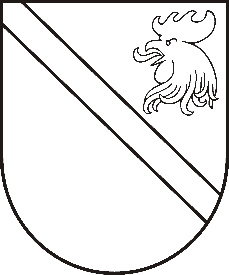 Reģ. Nr. 90000054572Saieta laukums 1, Madona, Madonas novads, LV-4801 t. 64860090, fakss 64860079, e-pasts: dome@madona.lv ___________________________________________________________________________MADONAS NOVADA PAŠVALDĪBAS DOMESLĒMUMSMadonā2019.gada 17.septembrī								Nr.389									(protokols Nr.17, 13.p.)Par papildus finansējuma piešķiršanu Mārcienas pansionātamMadonas novada pašvaldībā saņemts Mārcienas pagasta pārvaldes 06.09.2019. iesniegums Nr. MAR/1.6/19/120 ar informāciju par pakāpenisku izdevumu palielināšanos Mārcienas pansionāta darbības nodrošināšanai. Mārcienas pagasta pārvalde ir veikusi finanšu līdzekļu analīzi un konstatējusi, ka Mārcienas pansionāta darbības nodrošināšanai līdz gada beigām nepieciešami papildus līdzekļi EUR 2755,00 (divi tūkstoši septiņi simti piecdesmit pieci euro 00 centi) Noklausījusies domes priekšsēdētāja A.Lungeviča sniegto informāciju, ņemot vērā 11.09.2019. Sociālo un veselības jautājumu komitejas (protokols Nr.8; 3.p.) un 17.09.2019. Finanšu un attīstības jautājumu komitejas atzinumus, atklāti balsojot: PAR – 10 (Agris Lungevičs, Ivars Miķelsons, Antra Gotlaufa, Artūrs Grandāns, Gunārs Ikaunieks, Valda Kļaviņa, Rihards Saulītis, Inese Strode, Aleksandrs Šrubs, Gatis Teilis), PRET – NAV, ATTURAS – 1 (Andrejs Ceļapīters), Madonas novada pašvaldības dome  NOLEMJ:Piešķirt papildus līdzekļus Mārcienas pansionāta darbības nodrošināšanai EUR 2755,00 apmērā no Madonas novada pašvaldības budžeta nesadalītajiem līdzekļiem.Domes priekšsēdētājs						A.Lungevičs